Tydzień 6, część 9. Wieża i goniec. +                   Mat w 1 posunięciu.      – 2 –Tydzień 6, część 9. Wieża i goniec. +                   Mat w 1 posunięciu.      – 2 –Tydzień 6, część 9. Wieża i goniec. +                   Mat w 1 posunięciu.      – 2 –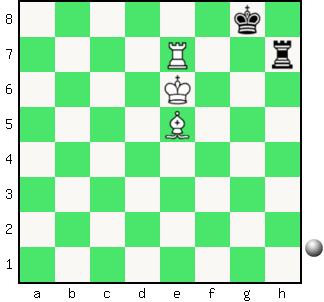 Zadanie 169                      1X Zadanie 170                      1X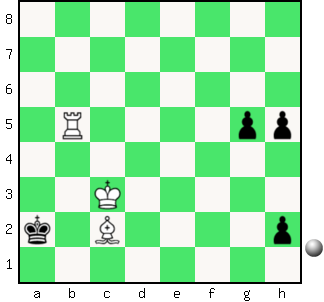 Zadanie 1731.Wb7-h7XZadanie 1741.Wf2-h2XSzachyDzieciom.pl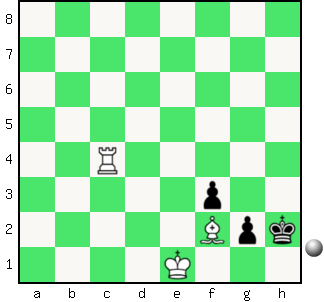 Zadanie 171                      1X Zadanie 172                      1X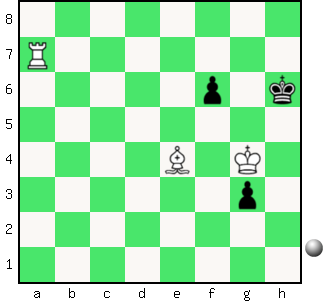 Zadanie 1751.Wb6-b8XZadanie 1761.Wg1-c1XSzachyDzieciom.pl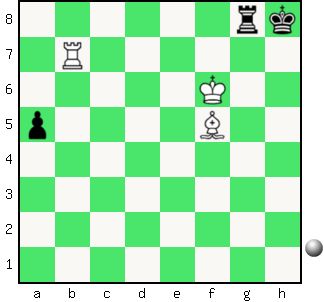 Zadanie 173                      1X Zadanie 174                      1X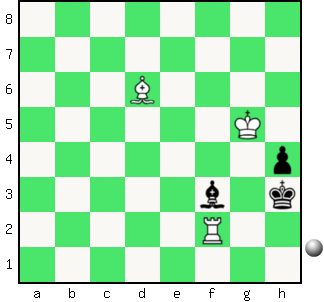 Zadanie 1691.We7-e8XZadanie 1701.Wb5-a5XSzachyDzieciom.pl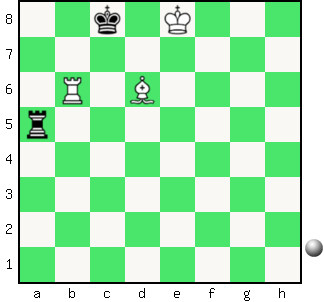 Zadanie 175                      1X Zadanie 176                      1X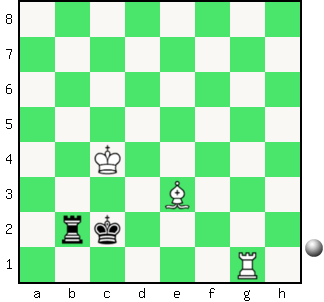 Zadanie 1711.Wc4-h4XZadanie 1721.Wa7-h7XSzachyDzieciom.plTydzień 6.    Kurs interaktywny SzachyDzieciom.pl.           Mat w 1 posunięciu.      – 2 –Tydzień 6.    Kurs interaktywny SzachyDzieciom.pl.           Mat w 1 posunięciu.      – 2 –Tydzień 6.    Kurs interaktywny SzachyDzieciom.pl.           Mat w 1 posunięciu.      – 2 –Tydzień 6, część 9. Wieża i goniec. +                   Mat w 1 posunięciu.      – 3 –Tydzień 6, część 9. Wieża i goniec. +                   Mat w 1 posunięciu.      – 3 –Tydzień 6, część 9. Wieża i goniec. +                   Mat w 1 posunięciu.      – 3 –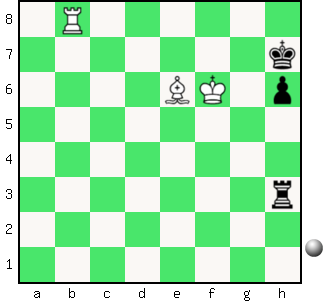 Zadanie 177                      1X Zadanie 178                      1X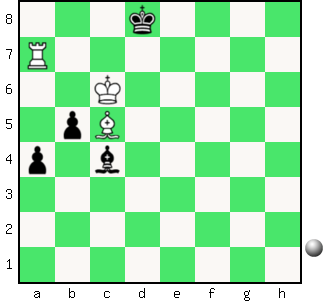 Zadanie 1811.Wa7-a8XZadanie 1821.Wg7-a7XSzachyDzieciom.pl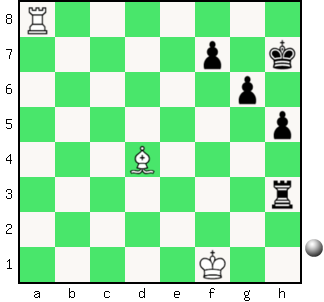 Zadanie 179                      1X Zadanie 180                      1X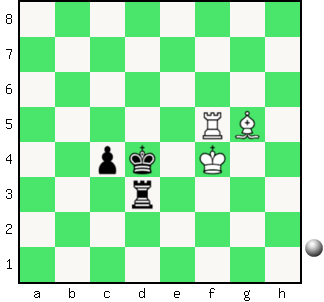 Zadanie 1831.Wf5:h5XZadanie 1841.Wf7-a7XSzachyDzieciom.pl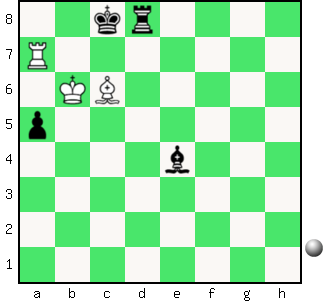 Zadanie 181                      1X Zadanie 182                      1X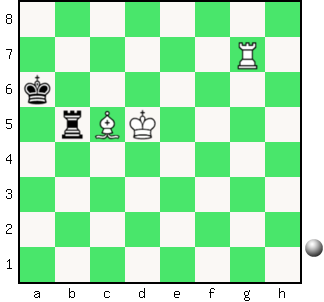 Zadanie 1771.Ge6-f5XZadanie 1781.Wa7-a8XSzachyDzieciom.pl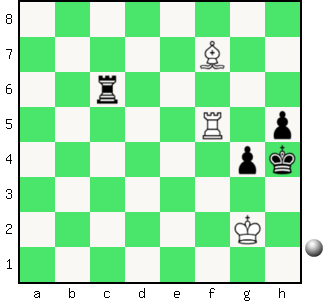 Zadanie 183                      1X Zadanie 184                      1X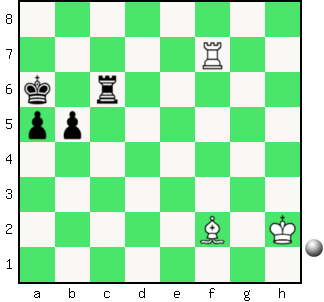 Zadanie 1791.Wa8-h8XZadanie 1801.Gg5-f6XSzachyDzieciom.plTydzień 6.    Kurs interaktywny SzachyDzieciom.pl.           Mat w 1 posunięciu.      – 3 –Tydzień 6.    Kurs interaktywny SzachyDzieciom.pl.           Mat w 1 posunięciu.      – 3 –Tydzień 6.    Kurs interaktywny SzachyDzieciom.pl.           Mat w 1 posunięciu.      – 3 –